АНЫҚТАМАСПРАВКА                                                                                     Рузахунов Джамаль                              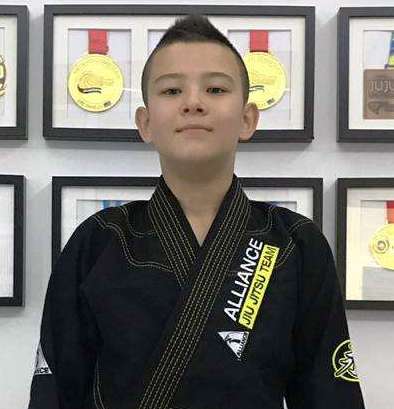 АНЫҚТАМАСПРАВКА                                                                                         Саматов Мейрам                                   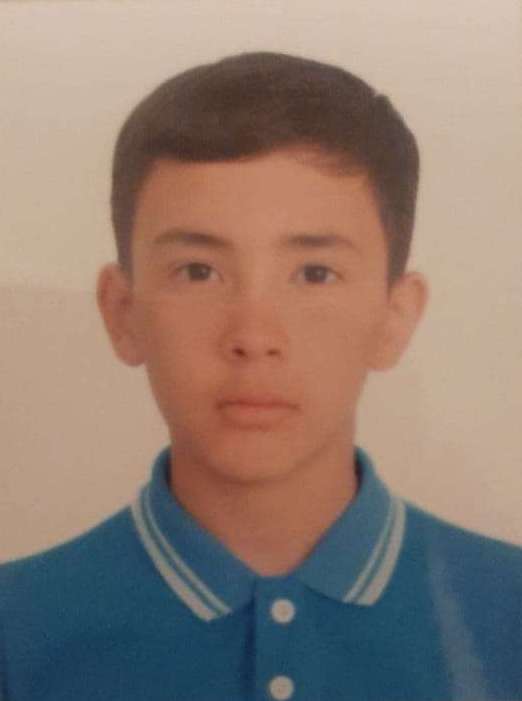 АНЫҚТАМАСПРАВКА                                                                                     Тажиев Ислам                                     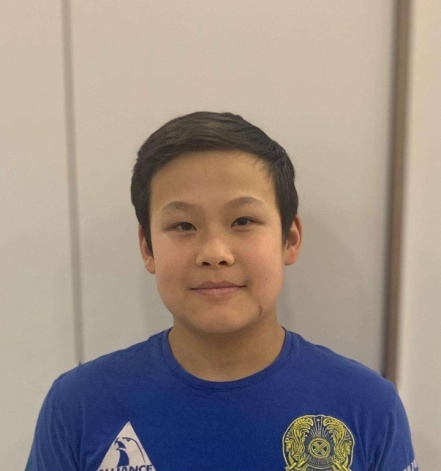 АНЫҚТАМАСПРАВКА                                                                                     Алибек Абдуьхайыр                        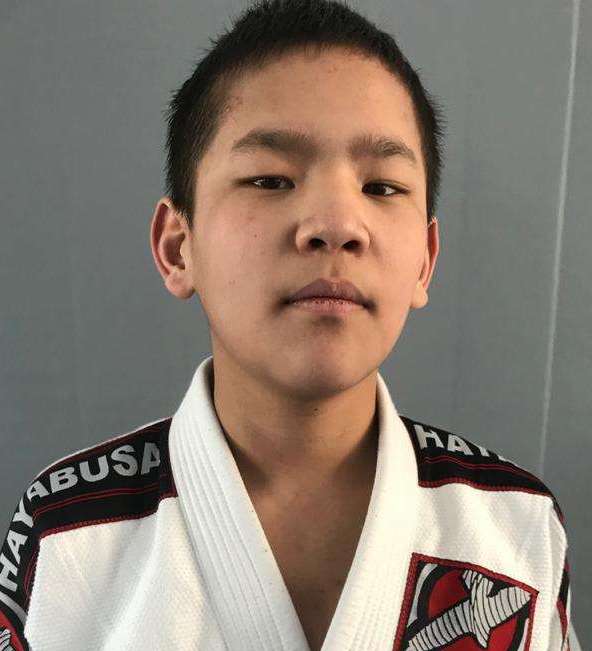 АНЫҚТАМАСПРАВКА                                                                                     Төлеубек Айат                                    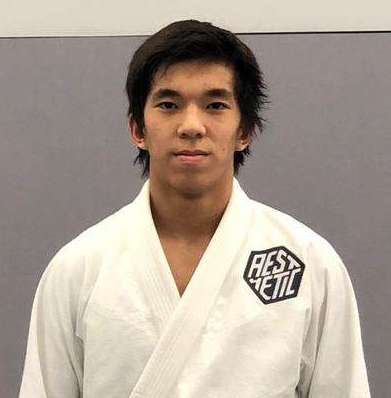 АНЫҚТАМАСПРАВКА                                                                                     Бекмурзина Томарис                          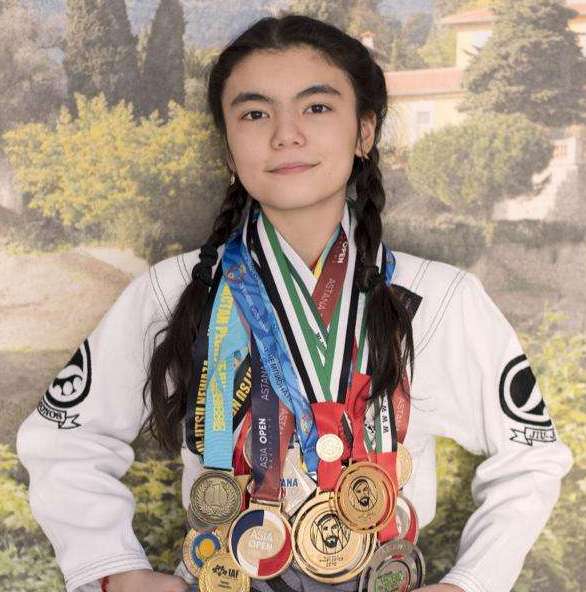 АНЫҚТАМАСПРАВКА                                                                                     Шакенбай Ерсултан                           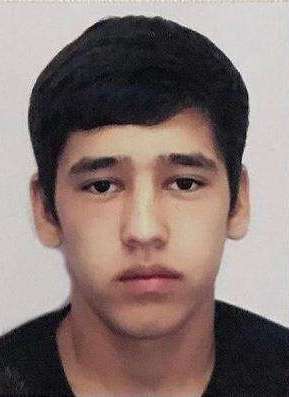 АНЫҚТАМАСПРАВКА                                                                                     Сәбит Қажымұрат                           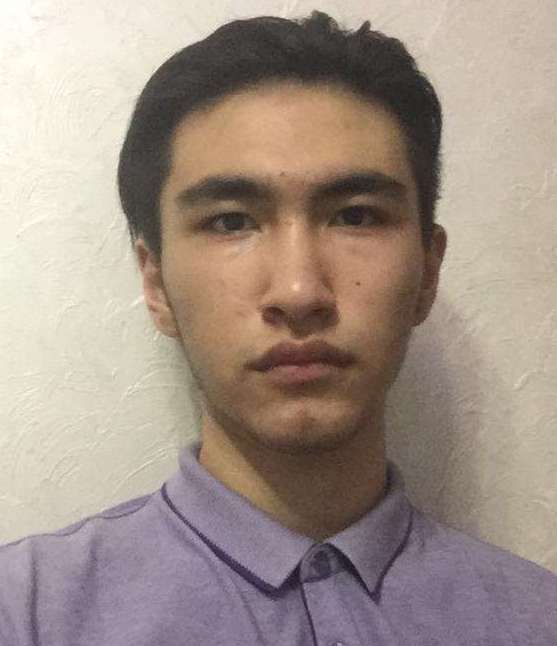 АНЫҚТАМАСПРАВКА                                                                              Орынбасар Сағындық                           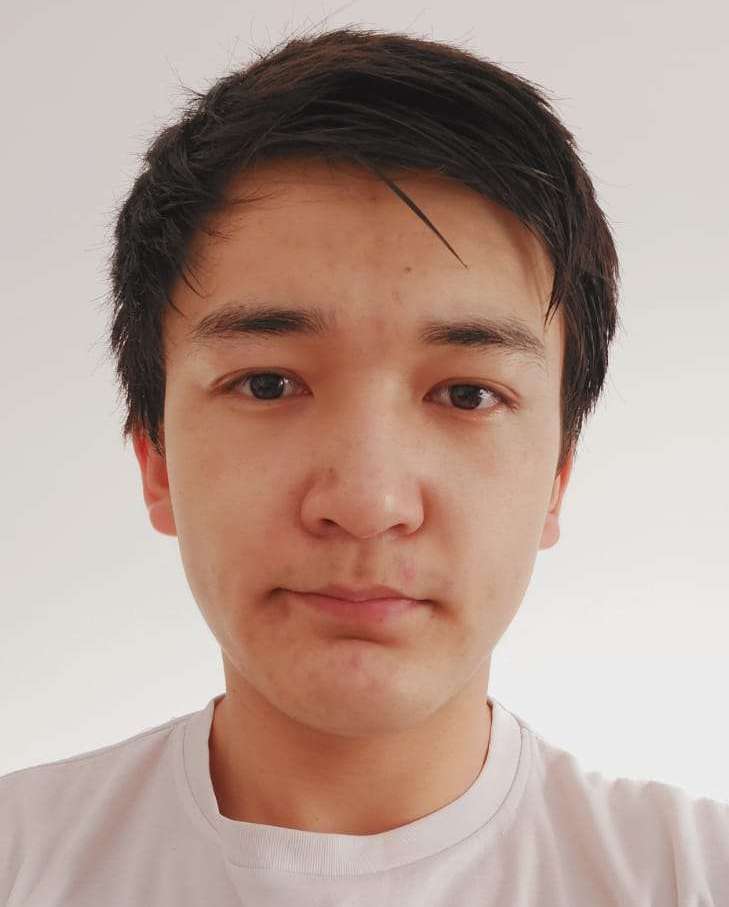 АНЫҚТАМАСПРАВКА                                                                              Муратбекова Арзу                                     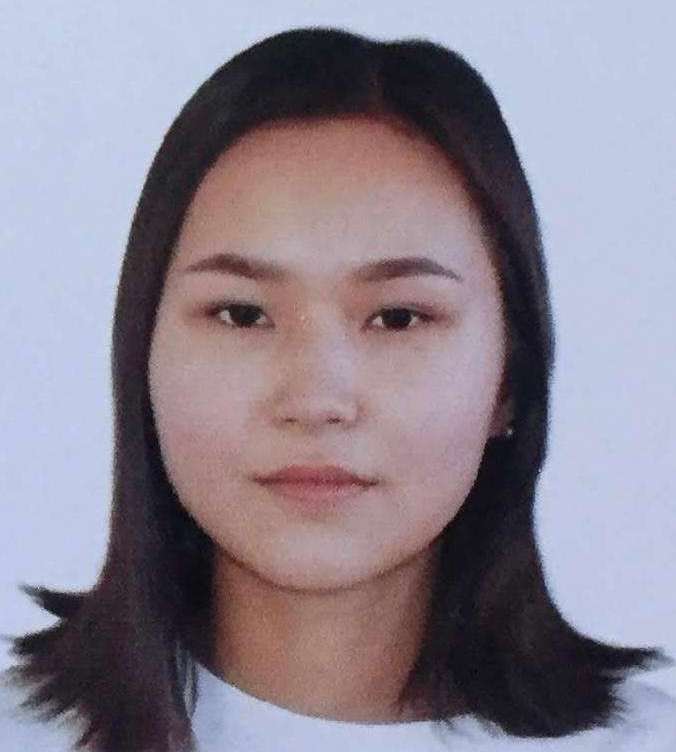 АНЫҚТАМАСПРАВКА                                                                                 Калыков Талгат                                        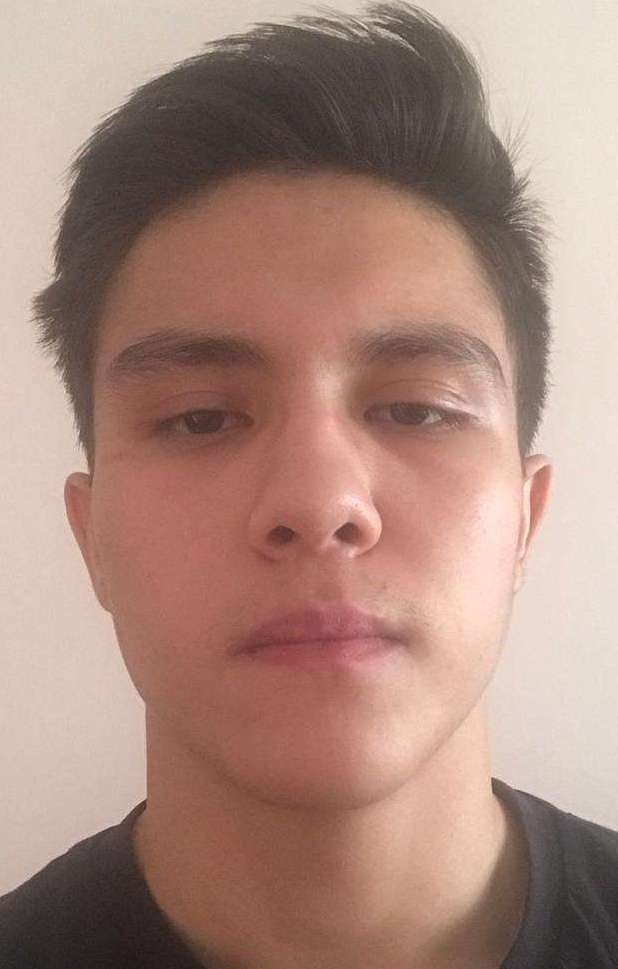 АНЫҚТАМАСПРАВКА                                                                           Бақытбекұлы Алмат                                       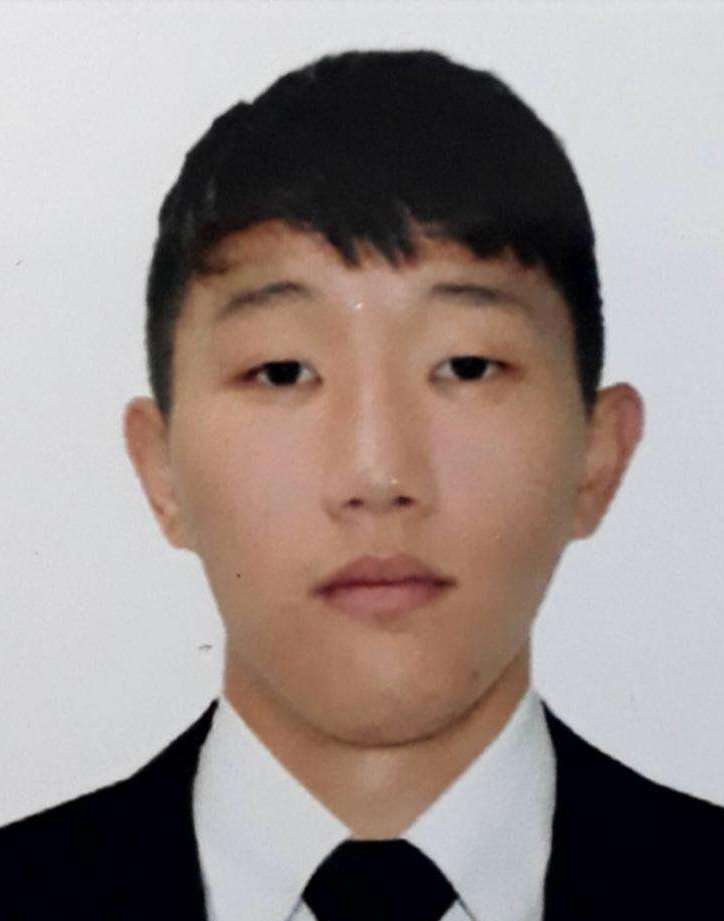 АНЫҚТАМАСПРАВКА                                                                                       Абзал Заңғар                                                 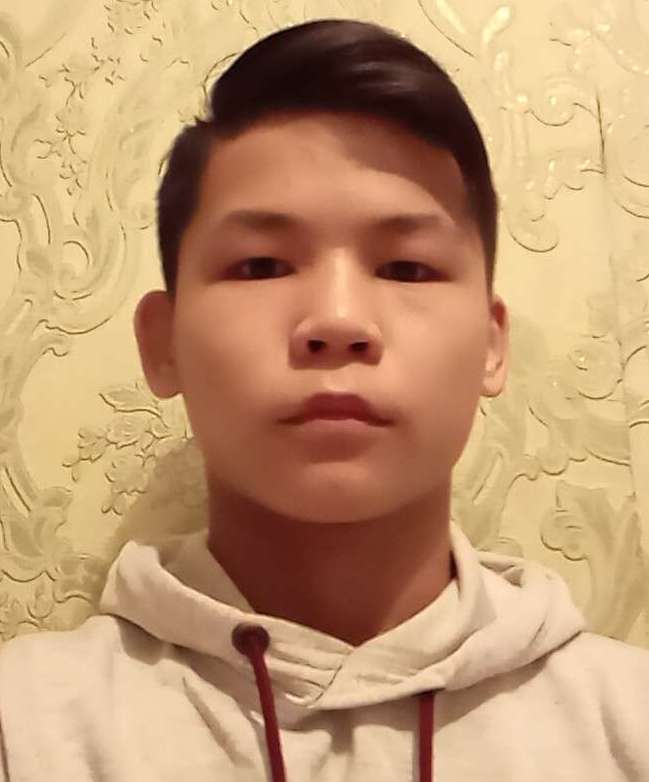 Туған кезі (күні, айы, жылы,) Дата рождения (число, месяц, год)15.06.2007 жыл  15.06.2007 год Спорт түріВид спортаДжиу-джитсу Спортпен шұғылдану өтіліСтаж занятием спорта6 жыл6 летСпорттық дәрежеСпортивный разрядСШК  2019 ж 02.09. № 06-33/201КМС   02.09.2019 г  № 06-33/201Жаттықтырушы-оқытушысыТренер-преподавательРузахунов А.Жоғары нәтижелеріВысшее достижениеЖарыстың атауыНазвание мероприятие3- орын  18-28.04.2019жБіріккен Араб Әмірліктері Әлем Чемпионаты.   3-место,  18-28.2019г Объединенные Арабские Эмираты Чемпионат Мира   Туған кезі (күні, айы, жылы,) Дата рождения (число, месяц, год)18.11 2004 жыл  18.11 .2004 год Спорт түріВид спортаДжиу-джитсу Спортпен шұғылдану өтіліСтаж занятием спорта6 жыл6 летСпорттық дәрежеСпортивный разрядСШК  2017 ж 21.06. № 02-05/97КМС   21.06.2017 г  № 02-05/97Жаттықтырушы-оқытушысыТренер-преподавательРузахунов А.Жоғары нәтижелеріВысшее достижениеЖарыстың атауыНазвание мероприятие3- орын  18-28.04.2019ж  Біріккен Араб ӘмірліктеріӘлем Чемпионаты.   3-место,  18-28.2019гОбъединенные Арабские ЭмиратыЧемпионат Мира   Туған кезі (күні, айы, жылы,) Дата рождения (число, месяц, год)22.05. 2005 жыл  22.05.2005 год Спорт түріВид спортаДжиу-джитсу Спортпен шұғылдану өтіліСтаж занятием спорта6 жыл6 летСпорттық дәрежеСпортивный разрядСШК  2017 ж 21.07. № 02-05/97КМС   21.07.2017 г  № 02-05/97Жаттықтырушы-оқытушысыТренер-преподавательРузахунов А.Жоғары нәтижелеріВысшее достижениеЖарыстың атауыНазвание мероприятие2- орын  18-28.04.2019ж  Біріккен Араб ӘмірліктеріӘлем Чемпионаты.   2-место,  18-28.2019гОбъединенные Арабские ЭмиратыЧемпионат Мира   Туған кезі (күні, айы, жылы,) Дата рождения (число, месяц, год)15.05. 2005 жыл  15.05. 2005 год Спорт түріВид спортаДжиу-джитсу Спортпен шұғылдану өтіліСтаж занятием спорта6 жыл6 летСпорттық дәрежеСпортивный разрядСШК  2018 ж 17.10. № 06-33/205КМС   17.10.2018 г  № 06-33/205Жаттықтырушы-оқытушысыТренер-преподавательРузахунов А.Жоғары нәтижелеріВысшее достижениеЖарыстың атауыНазвание мероприятие1- орын  18-28.04.2019ж  Біріккен Араб ӘмірліктеріӘлем Чемпионаты.   1-место,  18-28.2019гОбъединенные Арабские ЭмиратыЧемпионат Мира   Туған кезі (күні, айы, жылы,) Дата рождения (число, месяц, год)15.04.2005 жыл  15.04. 2005 год Спорт түріВид спортаДжиу-джитсу Спортпен шұғылдану өтіліСтаж занятием спорта6 жыл6 летСпорттық дәрежеСпортивный разрядСШК  2018 ж 17.10. № 06-33/205КМС   17.10.2018 г  № 06-33/205Жаттықтырушы-оқытушысыТренер-преподавательРузахунов А.Жоғары нәтижелеріВысшее достижениеЖарыстың атауыНазвание мероприятие1- орын  18-28.04.2019ж  Біріккен Араб ӘмірліктеріӘлем Чемпионаты.   1-место,  18-28.2019гОбъединенные Арабские ЭмиратыЧемпионат Мира   Туған кезі (күні, айы, жылы,) Дата рождения (число, месяц, год)24.09.2005 жыл  24.09.2005 год Спорт түріВид спортаДжиу-джитсу Спортпен шұғылдану өтіліСтаж занятием спорта6 жыл6 летСпорттық дәрежеСпортивный разрядСШК  2018 ж 17.10. № 06-33/205КМС   17.10.2018 г  № 06-33/205Жаттықтырушы-оқытушысыТренер-преподавательРузахунов А.Жоғары нәтижелеріВысшее достижениеЖарыстың атауыНазвание мероприятие3- орын  18-28.04.2019ж Біріккен Араб ӘмірліктеріӘлем Чемпионаты.   3-место,  18-28.2019г  Объединенные Арабские ЭмиратыЧемпионат Мира   Туған кезі (күні, айы, жылы,) Дата рождения (число, месяц, год)23.01.2003 жыл  23.01.2003 год Спорт түріВид спортаДжиу-джитсу Спортпен шұғылдану өтіліСтаж занятием спорта5 жыл5 летСпорттық дәрежеСпортивный разрядСШК  2017 ж 18.07. № 02-05/111КМС   18.07.2017 г  № 02-05/111Жаттықтырушы-оқытушысыТренер-преподавательОспанов А.Жоғары нәтижелеріВысшее достижениеЖарыстың атауыНазвание мероприятие3- орын, 15-18.02.2019 ж Өскемен қ.Қазақстан Республикасының чемпионаты. 3-место, 15-18.2019 г. г. Усть-Коменогорск   Чемпионат Республики Казахстана. Туған кезі (күні, айы, жылы,) Дата рождения (число, месяц, год)16.06.2004 жыл  16.06.2004 год Спорт түріВид спортаДжиу-джитсу Спортпен шұғылдану өтіліСтаж занятием спорта5 жыл5 летСпорттық дәрежеСпортивный разрядСШК  2019 ж 13.09. № 06-33/211КМС   18.07.2017 г  № 06-33/211Жаттықтырушы-оқытушысыТренер-преподавательОспанов А.Жоғары нәтижелеріВысшее достижениеЖарыстың атауыНазвание мероприятие2- орын, 15-18.02.2019 ж Өскемен қ.Қазақстан Республикасының чемпионаты. 2-место, 15-18.2019 г. г. Усть-Коменогорск   Чемпионат Республики Казахстана. Туған кезі (күні, айы, жылы,) Дата рождения (число, месяц, год)02.08.2003 жыл  02.08.2003 год Спорт түріВид спортаДжиу-джитсу Спортпен шұғылдану өтіліСтаж занятием спорта5 жыл5 летСпорттық дәрежеСпортивный разрядСШК  2019 ж 13.09. № 06-33/211КМС   18.07.2017 г  № 06-33/211Жаттықтырушы-оқытушысыТренер-преподавательОспанов А.Жоғары нәтижелеріВысшее достижениеЖарыстың атауыНазвание мероприятие2- орын, 15-18.02.2019 ж Өскемен қ.Қазақстан Республикасының чемпионаты. 2-место, 15-18.2019 г. г. Усть-Коменогорск   Чемпионат Республики Казахстана. Туған кезі (күні, айы, жылы,) Дата рождения (число, месяц, год)13.07.2004 жыл  13.07.2004 год Спорт түріВид спортаДжиу-джитсу Спортпен шұғылдану өтіліСтаж занятием спорта5 жыл5 летСпорттық дәрежеСпортивный разрядСШК  2019 ж 14.11. № 06-33/252КМС   14.11.2019 г  № 06-33/252Жаттықтырушы-оқытушысыТренер-преподавательОспанов А.Жоғары нәтижелеріВысшее достижениеЖарыстың атауыНазвание мероприятие2- орын, 15-18.02.2019 ж Өскемен қ.Қазақстан Республикасының чемпионаты. 2-место, 15-18.2019 г. г. Усть-Коменогорск   Чемпионат Республики Казахстана. Туған кезі (күні, айы, жылы,) Дата рождения (число, месяц, год)09.09.2002 жыл  09.09.2002 год Спорт түріВид спортаДжиу-джитсу Спортпен шұғылдану өтіліСтаж занятием спорта5 жыл5 летСпорттық дәрежеСпортивный разрядСШ  2020 ж 05.03. № 80МС   05.03.2020 г  № 80Жаттықтырушы-оқытушысыТренер-преподавательОспанов А.Жоғары нәтижелеріВысшее достижениеЖарыстың атауыНазвание мероприятие2- орын, 03-07.10.2019 ж. Атырау қ.Қазақстан Республикасының чемпионаты. 2-место, 15-18.2019 г.  г Атырау   Чемпионат Республики Казахстана. Туған кезі (күні, айы, жылы,) Дата рождения (число, месяц, год)26.05.2003 жыл  26.05.2003 год Спорт түріВид спортаДжиу-джитсу Спортпен шұғылдану өтіліСтаж занятием спорта5 жыл5 летСпорттық дәрежеСпортивный разрядСШ  2020 ж 05.03. № 80МС   05.03.2020 г  № 80Жаттықтырушы-оқытушысыТренер-преподавательОспанов А.Жоғары нәтижелеріВысшее достижениеЖарыстың атауыНазвание мероприятие2- орын, 03-07.10.2019 ж. Атырау қ.Қазақстан Республикасының чемпионаты. 2-место, 15-18.2019 г.  г Атырау   Чемпионат Республики Казахстана. Туған кезі (күні, айы, жылы,) Дата рождения (число, месяц, год)24.01.2004 жыл  24.01.2004 год Спорт түріВид спортаДжиу-джитсу Спортпен шұғылдану өтіліСтаж занятием спорта5 жыл5 летСпорттық дәрежеСпортивный разрядСШК  2016 ж 07.08. № 02-05/123КМС   07.08.2016 г  № 02-05/123Жаттықтырушы-оқытушысыТренер-преподавательОспанов А.Жоғары нәтижелеріВысшее достижениеЖарыстың атауыНазвание мероприятие1- орын 24-27.10.2019ж  ГрецияӘлем чемпионаты 1-место24-27.10.2019г.  ГрецияЧемпионат Мира   